Assessment Guidance Risk AssessmentRisk AssessmentRisk AssessmentRisk AssessmentRisk AssessmentRisk Assessment for the activity ofGive it a Go: Surfing with SUSURFGive it a Go: Surfing with SUSURFDate10/11/2022Unit/Faculty/DirectorateSUSU & SUSURFAssessorRebecca SeymourRebecca SeymourLine Manager/SupervisorVice-PresidentSigned off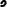 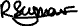 PART A PART A PART A PART A PART A PART A PART A PART A PART A PART A PART A (1) Risk identification(1) Risk identification(1) Risk identification(2) Risk assessment(2) Risk assessment(2) Risk assessment(2) Risk assessment(3) Risk management(3) Risk management(3) Risk management(3) Risk managementHazardPotential ConsequencesWho might be harmed(user; those nearby; those in the vicinity; members of the public)InherentInherentInherentResidualResidualResidualFurther controls (use the risk hierarchy)HazardPotential ConsequencesWho might be harmed(user; those nearby; those in the vicinity; members of the public)LikelihoodImpactScoreControl measures (use the risk hierarchy)LikelihoodImpactScoreFurther controls (use the risk hierarchy)GeneralGeneralGeneralGeneralGeneralGeneralGeneralGeneralGeneralGeneralGeneralMedical emergency Members may sustain injury /become unwell due to pre-existing medical conditions, sickness or distressMembers3515Advise participants; to bring their personal medication and disclose any relevant conditions (eg, asthma)Members/Committee to carry out first aid if necessary and only if qualified and confident to do soContact emergency services as required 111/9992515Incidents are to be reported on the as soon as possible ensuring the duty manager/health and safety officer have been informed.Follow SUSU incident report policyAdverse Weather May cause:InjuryIllnessSlippingBurns All who attend4312Lead organiser to check the weather is suitable for activities on the day (including, but not limited to, BBC Weather, Magic Seaweed (for the wave forecast) and Surfers Against Sewage).Warn those attending to prepare by wearing appropriate clothing and swimwear (e.g. via social media posts, email invites)In the case of hot weather organisers to advice participants to bring/wear appropriate level sunscreen, food and water. 414If adverse weather is too extreme to be controlled, the event should ultimately be cancelled or postponed to a different dateTravelling Travelling Travelling Travelling Travelling Travelling Travelling Travelling Travelling Travelling Travelling Transport (Trips)Vehicle Collision- Risk of serious injury Risk of serious injury from Equipment- as board will be contained loosely within a van, be careful opening and shutting it in case contents have moved.  The Individual, the public.248Members are responsible for their individual safety though and are expected to act sensibly, abiding by the highway code.Boards should preferentially be secured straps if possible.For use of external minibuses, all drivers will have passed the SUSU minibus test, and SUSU’s temporary vehicle insurance will be in place.144Any equipment; straps, roof racks, cars, busses. Should be properly maintained and checked before each use.SurfingSurfingSurfingSurfingSurfingSurfingSurfingSurfingSurfingSurfingSurfingDrowning The sport of surfing requires the user to be in the sea, often in conditions with big waves, where the water is deep, and the shore might be far away. The worst consequences might be a near drowning experience or in the most extreme cases drowning.The individual3412All participants are required to be able to swim at least 50m independently. All participants will be in groups led by an ISA (International Surf Association) qualified instructor. The groups will be of no more than 8 per instructor, as per ISA guidelines.Anyone who feels out of their depth and not enjoying their time in the sea will be strongly encouraged to exit the water and take a break, if not finish surfing for the day.3412A first aid kit should always be carried in every trip. An experienced member of committee will always be present in every trip.Collision with boardCollisions with the surfer’s own board or with the boards of other surfers in the water is the most common incident of the sport. This could cause minor to severe injuries, including bruises, cuts and in the worst cases, stabbing with fins. The individual and the public.3412All participants are advised to surf within their ability and be mindful and considerate of other people around them. Individuals who do collide with a board will be assessed and will be helped/advised appropriately. At least one of the two ISA instructors is certified in first aid response and surf rescue. 3412A first aid kit should always be carried in every trip. An experienced member of committee will always be present in every trip.ColdSurfing in the UK takes place under circumstances of extreme cold, especially during the winter months when both water and air temperatures drop significantly. Hypothermia is a potential consequence. The individual 428The club provides the appropriate equipment to safely perform the sport. This includes winter wetsuits, and neoprene gloves, boots and hoods. Surf sessions should not take place for longer than 2 hours. Warm dry clothes are always available. 428A first aid kit should always be carried in every trip. An experienced member of committee will always be present in every trip.Currents and ripsOften coupled with adverse weather, currents and rips in the UK can be strong, especially in winter. Individuals are prone to becoming exhausted fighting these currents and ultimately can drown.The individual3515Lifeguards and Surf Coaches will decide on the safety of sea conditions and when on trips, will make the final call on whether the water is safe to enter.Furthermore, SUSURF members will be closely supervised by ISA trained Surf Instructors and where available, lifeguards.  2510A first aid kit should always be carried in every trip. An experienced member of committee will always be present in every trip.Rocks and other submerged infrastructure  Collision of the surfer with rocks, groynes, piers, etc.   can lead to serious injury.The individual 3412Participants will be taken to a known beach, and a prior assessment of the surf area should be carried out and surfing should occur away from these hazards. 248A first aid kit should always be carried in every trip. An experienced member of committee will always be present in every trip.Stings from sea creatures Stings will irritate the skin and if allergic could result in anaphylactic shock.The individual 236Surfers can wear wetsuits, boots and gloves to minimise the amount of skin exposed to the sea.Mobile phone accessible for emergencies.133A first aid kit should always be carried in every trip. An experienced member of committee will always be present in every trip.PART B – Action PlanPART B – Action PlanPART B – Action PlanPART B – Action PlanPART B – Action PlanPART B – Action PlanPART B – Action PlanPART B – Action PlanRisk Assessment Action PlanRisk Assessment Action PlanRisk Assessment Action PlanRisk Assessment Action PlanRisk Assessment Action PlanRisk Assessment Action PlanRisk Assessment Action PlanRisk Assessment Action PlanPart no.Action to be taken, incl. CostBy whomTarget dateTarget dateReview dateOutcome at review dateOutcome at review dateResponsible manager’s signature: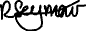 Responsible manager’s signature:Responsible manager’s signature:Responsible manager’s signature:Responsible manager’s signature:Responsible manager’s signature:Responsible manager’s signature:Responsible manager’s signature:Print name: Rebecca SeymourPrint name: Rebecca SeymourPrint name: Rebecca SeymourPrint name: Rebecca SeymourDate: 10/11/2022Print name:Print name:DateEliminateRemove the hazard wherever possible which negates the need for further controlsIf this is not possible then explain whySubstituteReplace the hazard with one less hazardousIf not possible then explain whyPhysical controlsExamples: enclosure, fume cupboard, glove boxLikely to still require admin controls as wellAdmin controlsExamples: training, supervision, signagePersonal protectionExamples: respirators, safety specs, glovesLast resort as it only protects the individualLIKELIHOOD5510152025LIKELIHOOD448121620LIKELIHOOD33691215LIKELIHOOD2246810LIKELIHOOD11234512345IMPACTIMPACTIMPACTIMPACTIMPACTImpactImpactHealth & Safety1Trivial - insignificantVery minor injuries e.g. slight bruising2MinorInjuries or illness e.g. small cut or abrasion which require basic first aid treatment even in self-administered.  3ModerateInjuries or illness e.g. strain or sprain requiring first aid or medical support.  4Major Injuries or illness e.g. broken bone requiring medical support >24 hours and time off work >4 weeks.5Severe – extremely significantFatality or multiple serious injuries or illness requiring hospital admission or significant time off work.  LikelihoodLikelihood1Rare e.g. 1 in 100,000 chance or higher2Unlikely e.g. 1 in 10,000 chance or higher3Possible e.g. 1 in 1,000 chance or higher4Likely e.g. 1 in 100 chance or higher5Very Likely e.g. 1 in 10 chance or higher